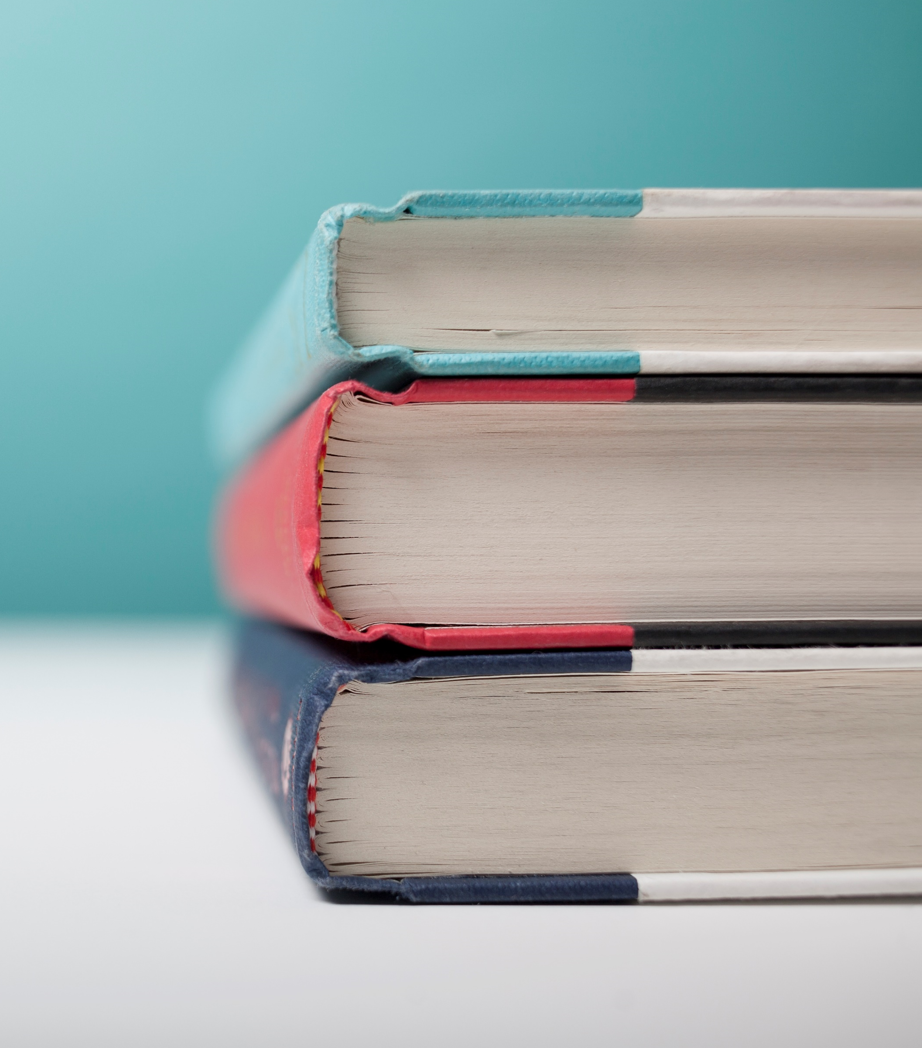 [Satılacak öğe][Fotoğrafı kendinizinkiyle değiştirmek için fotoğrafı silmeniz yeterlidir. Ardından Ekle sekmesinde Resim’i seçin.][Name] şu numaradan aranabilir:[Telefon] | [E-posta][Konum]